Valley Community Services Board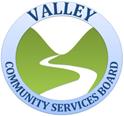 Emergency ServicesBrief Contact - Consultation NoteStart Date/Time:  	End Date/Time:  Client Name:  	VCSB Client ID#:  Date of Birth: 	SSN: Summary:Disposition:Clinician Signature						Date/TimeClinician